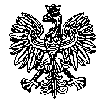 KOMENDA WOJEWÓDZKA POLICJIz siedzibą w RadomiuSekcja Zamówień Publicznych	ul. 11 Listopada 37/59, 26-600 Radomtel. (47) 701-31-03                                                                                                                      faks (47) 701-20-02Radom, dnia 14.08.2023 r.ZP – 1582/23					      Egz. poj.RTJ. 35/23Informacja o wyborze najkorzystniejszej ofertyna zadanie 1, 2 i 3Dotyczy: postępowania o udzielenie zamówienia publicznego ogłoszonego na dostawy w trybie podstawowym, na podstawie art. 275 pkt 1 ustawy Pzp w przedmiocie zamówienia: Zakup wraz dostarczeniem materiałów eksploatacyjnych oraz akcesoriów do urządzeń drukujących dla potrzeb jednostek Policji w garnizonie mazowieckim z podziałem na zadania 1, 2 i 3 Nr sprawy 22/23Zamawiający – Komenda Wojewódzka Policji z siedzibą w Radomiu, działając na podstawie art. 253 ust. 1 pkt. 1 oraz ust. 2 ustawy z dnia 11 września 2019 r. Prawo zamówień publicznych (Dz. U. z 2022 r., poz. 1710 z późn. zm.) informuje, o dokonaniu wyboru najkorzystniejszej oferty w przedmiotowym postępowaniu na: Zadanie nr 1 – Zakup wraz z dostarczeniem materiałów eksploatacyjnych oraz akcesoriów do urządzeń drukujących dla potrzeb jednostek Policji w garnizonie mazowieckim – dla urządzeń „KONICA MINOLTA”Oferta oznaczona nr 5 złożona przez wykonawcę Praxis Łódź Pilecka i Petlak Sp. jawna ul. Przędzalniana 35, 90-035 Łódź uzyskała w ramach Zadania nr 1 łączną punktację 100,00 punktów, w tym: w kryterium I cena – 60,00 pkt. – 314 900,91 zł, w kryterium II termin wymiany wadliwego produktu na wolny od wad – 20,00 pkt. – 2 dni;w kryterium III termin dostawy częściowej – 20,00 pkt. – 2 dni. UZASADNIENIE WYBORU OFERTY:W postępowaniu na zadanie nr 1 złożono 4 (cztery) ważne oferty. Oferta nr 5 złożona przez wykonawcę Praxis Łódź Pilecka i Petlak Sp. jawna ul. Przędzalniana 35, 90-035 Łódź to najkorzystniejsza oferta, która przedstawia najkorzystniejszy stosunek jakości tj. terminu wymiany wadliwego produktu na wolny od wad oraz terminu dostawy częściowej do ceny.Cena najkorzystniejszej oferty mieści się w kwocie, którą zamawiający zamierza przeznaczyć na sfinansowanie zamówienia.W związku z faktem, że oferta oznaczona nr 5 jest najkorzystniejszą ofertą złożoną na zadanie nr 1, Zamawiający wybiera dla zadania 1 jako najkorzystniejszą ofertę oznaczoną nr 5 złożoną przez wykonawcę Praxis Łódź Pilecka i Petlak Sp. jawna ul. Przędzalniana 35, 90-035 Łódź.Zadanie nr 2 – Zakup wraz z dostarczeniem materiałów eksploatacyjnych oraz akcesoriów do urządzeń    drukujących dla potrzeb jednostek Policji w garnizonie mazowieckim – dla urządzeń „XEROX ALTALINK, KYOCERA”Oferta oznaczona nr 5 złożona przez wykonawcę Praxis Łódź Pilecka i Petlak Sp. jawna ul. Przędzalniana 35, 90-035 Łódź uzyskała w ramach Zadania nr 2 łączną punktację 100,00 punktów, w tym: w kryterium I cena – 60,00 pkt. – 114 900,45 zł, w kryterium II termin wymiany wadliwego produktu na wolny od wad – 20,00 pkt. – 2 dni;w kryterium III termin dostawy częściowej – 20,00 pkt. – 2 dni. UZASADNIENIE WYBORU OFERTY:W postępowaniu na zadanie nr 2 złożono 4 (cztery) ważne oferty. Oferta nr 5 złożona przez wykonawcę Praxis Łódź Pilecka i Petlak Sp. jawna ul. Przędzalniana 35, 90-035 Łódź to najkorzystniejsza oferta, która przedstawia najkorzystniejszy stosunek jakości tj. terminu wymiany wadliwego produktu na wolny od wad oraz terminu dostawy częściowej do ceny.Cena najkorzystniejszej oferty mieści się w kwocie, którą zamawiający zamierza przeznaczyć na sfinansowanie zamówienia.W związku z faktem, że oferta oznaczona nr 5 jest najkorzystniejszą ofertą złożoną na zadanie nr 2, Zamawiający wybiera dla zadania 2 jako najkorzystniejszą ofertę oznaczoną nr 5 złożoną przez wykonawcę Praxis Łódź Pilecka i Petlak Sp. jawna ul. Przędzalniana 35, 90-035 Łódź.Zadanie nr 3 – Zakup wraz z dostarczeniem materiałów eksploatacyjnych oraz akcesoriów do urządzeń    drukujących dla potrzeb jednostek Policji w garnizonie mazowieckim – dla urządzeń „CANON, PANASONIC”Oferta oznaczona nr 2 złożona przez wykonawcę BILT POLSKA S.C. Marek Chmielewski, Albert Nowocin, Wioletta Sikora ul. Mariacka 5/7 lok. 2 i 3, 26-600 Radom uzyskała w ramach Zadania nr 3 łączną punktację 100,00 punktów, w tym: w kryterium I cena – 60,00 pkt. – 125 847,45 zł, w kryterium II termin wymiany wadliwego produktu na wolny od wad – 20,00 pkt. – 2 dni;w kryterium III termin dostawy częściowej – 20,00 pkt. – 3 dni. UZASADNIENIE WYBORU OFERTY:W postępowaniu na zadanie nr 3 złożono 1 (jedną) ważną ofertę. Oferta nr 2 złożona przez wykonawcę BILT POLSKA S.C. Marek Chmielewski, Albert Nowocin, Wioletta Sikora ul. Mariacka 5/7 lok. 2 i 3, 26-600 Radom to najkorzystniejsza oferta, która przedstawia najkorzystniejszy stosunek jakości tj. terminu wymiany wadliwego produktu na wolny od wad oraz terminu dostawy częściowej do ceny.Cena najkorzystniejszej oferty mieści się w kwocie, którą zamawiający zamierza przeznaczyć na sfinansowanie zamówienia.W związku z faktem, że oferta oznaczona nr 2 jest najkorzystniejszą ofertą złożoną na zadanie nr 3, Zamawiający wybiera dla zadania 3 jako najkorzystniejszą ofertę oznaczoną nr 2 złożoną przez wykonawcę BILT POLSKA S.C. Marek Chmielewski, Albert Nowocin, Wioletta Sikora ul. Mariacka 5/7 lok. 2 i 3, 26-600 Radom.WYKAZ  ZŁOŻONYCH  I  OTWARTYCH  OFERTZamawiający przed otwarciem ofert udostępnił na stronie internetowej prowadzonego postępowania: https://platformazakupowa.pl/pn/kwp_radom informację o kwocie, jaką zamierza przeznaczyć na sfinansowanie zamówienia.Zamawiający na realizację przedmiotu zamówienia przeznaczył kwotę brutto 746.242,93 zł z podziałem na zadania:Zadanie nr 1 – Zakup wraz z dostarczeniem materiałów eksploatacyjnych oraz akcesoriów do urządzeń drukujących dla potrzeb jednostek Policji w garnizonie mazowieckim – dla urządzeń „KONICA MINOLTA”: 430.688,01 zł brutto;Zadanie nr 2 – Zakup wraz z dostarczeniem materiałów eksploatacyjnych oraz akcesoriów do urządzeń    drukujących dla potrzeb jednostek Policji w garnizonie mazowieckim – dla urządzeń „XEROX ALTALINK, KYOCERA”: 133.133,72 zł brutto;Zadanie nr 3 – Zakup wraz z dostarczeniem materiałów eksploatacyjnych oraz akcesoriów do urządzeń    drukujących dla potrzeb jednostek Policji w garnizonie mazowieckim – dla urządzeń „CANON, PANASONIC”: 182.421,20 zł brutto. W wyznaczonym przez Zamawiającego terminie tj. do dnia 24.07.2023 r., do godziny 11:00 – wpłynęło 5 ofert w przedmiotowym postępowaniu prowadzonym za pośrednictwem platformazakupowa.pl pod adresem: https://platformazakupowa.pl/pn/kwp_radom (ID 792995) WYLICZENIE I PRZYZNANIE OFERTOM PUNKTACJIOferty zostały ocenione przez Zamawiającego w oparciu o następujące kryteria i ich znaczenie:Dla zadania nr 1, 2, 3.cena „C” - 60 %termin wymiany wadliwego produktu na wolny od wad „J” - 20 %termin dostawy częściowej „T”- 20 %Przy dokonywaniu oceny Zamawiający posłużył się następującymi wzorami:KRYTERIUM I - dla zadań nr: 1÷3kryterium - cena „C”: gdzie:C - wartość punktowa ocenianej oferty dla kryterium „Cena”,CN - najniższa cena ofertowa (brutto) badanego zadania spośród wszystkich ofert podlegających ocenie,CO  - cena oferty ocenianej (brutto).kryterium – termin wymiany wadliwego produktu na wolny od wad „J”Wykonawca zobowiązany był w tym celu w druku cennika ofertowego w kryterium <Termin wymiany wadliwego produktu na wolny od wad> - dokonać odpowiedniego pola wyboru w miejscu do tego przeznaczonym zaznaczając w liczbie całkowitej pełne dni robocze w jakim zobowiązuje się wymienić wadliwy produkt na wolny od wad licząc od dnia następnego po dniu uznania/zasadnej reklamacji, jednak nie dłużej niż 4 dni robocze. W przypadku podstawy stwierdzenia wad/y lub nieprawidłowości w partii towaru czy pojedynczego produktu podczas jego eksploatacji objętej zamówieniem Zamawiający złoży stosowną reklamację do Wykonawcy, który zobowiązany jest udzielić na nią odpowiedzi w ciągu 2 dni roboczych od jej otrzymania w godzinach pracy Zamawiającego, a po bezskutecznym upływie tego terminu reklamacja uważana będzie za uznaną w całości, zgodnie z żądaniem Zamawiającego.Uwaga: W przypadku, kiedy Wykonawca nie wpisał w kryterium „Termin wymiany wadliwego produktu na wolny od wad” w deklaracji w treści cennika ofertowego, stanowiącego Załącznik nr 3.1-3.3 do SWZ, Zamawiający przyjął, że Wykonawca dokona wymiany wadliwego produktu na wolny od wad w terminie do 4 dni roboczych od uznania/ zasadnej reklamacji o wadliwym produkcie (w godzinach pracy Zamawiającego), a oferta Wykonawcy w kryterium tym otrzymała 0 pkt.kryterium - termin dostawy częściowej „T”Wykonawca zobowiązany był w tym celu wypełnić druk cennika ofertowego - odpowiednio wpisując do znajdującego się pod tabelą oświadczenia z miejscem przeznaczonym do wpisania <Terminu dostawy częściowej> deklarowanego w liczbie dni kalendarzowych w jakim Wykonawca zobowiązuje się dostarczyć przedmiot zamówienia licząc od dnia następnego po dniu otrzymania pisemnego zamówienia (zapotrzebowania), jednak nie dłużej niż 8 dni kalendarzowych.Kryteria wyboru ofert:oferta zawierająca 8 dni kalendarzowych deklarowanego „Terminu dostawy częściowej” – 0 punktów,oferta zawierająca od 6 do 7 dni kalendarzowych deklarowanego „Terminu dostawy częściowej” – 5 punktów,oferta zawierająca od 4 do 5 dni kalendarzowych deklarowanego „Terminu dostawy częściowej” – 10 punktów,oferta zawierająca od 1 do 3 dni kalendarzowych deklarowanego „Terminu dostawy częściowej” – 20 punktów. 	Maksymalny termin dostawy częściowej wynosi 8 dni kalendarzowych.W przypadku, kiedy Wykonawca nie wpisał w kryterium „Termin dostawy częściowej” w deklaracji w treści cennika ofertowego, stanowiącego Załącznik nr 3.1-3.3 do SWZ, Zamawiający uzna, że Wykonawca zastosuje maksymalny termin dostawy częściowej, tj. 8 dni kalendarzowych, a oferta Wykonawcy w kryterium tym otrzymała 0 pkt.W przypadku gdy Wykonawca zadeklaruje „Termin dostawy częściowej” dłuższy niż 8 dni kalendarzowych oferta Wykonawcy podlega odrzuceniu.Zamawiający wymagał podania „Terminu dostawy częściowej” w pełnych dniach (liczbie całkowitej).Łączna ilość punktów ocenianej oferty (łączna punktacja)Uzyskana w ten sposób wartość punktowa została wykorzystana do wzoru łącznej wartości punktów ocenianej oferty.Łączna ilość punktów ocenianej oferty (ocena końcowa)gdzie:W - ocena końcowa,C - punkty za cenę,J - punkty za Termin wymiany wadliwego produktu na wolny od wadT - punkty za termin dostawy częściowejZa ofertę najkorzystniejszą uznana została oferta, która uzyskała największą wartość punktową w ocenie końcowej w ramach danego zadania. W celu obliczenia punktów wyniki poszczególnych działań matematycznych były zaokrąglane do dwóch miejsc po przecinku. W toku oceny ofert Zamawiający mógł żądać od Wykonawcy pisemnych wyjaśnień dotyczących treści złożonej oferty. Zamawiający udzielił zamówienia Wykonawcy, którego oferta odpowiada wszystkim wymaganiom przedstawionym w ustawie Pzp oraz SWZ i została oceniona, jako najkorzystniejsza w ramach danego zadania w oparciu o podane wyżej kryteria wyboru tych zadań.Wyliczenie punktacji i ranking ofert:          Z poważaniemWz. Starszy inspektorSekcji Zamówień PublicznychKWP z siedzibą w RadomiuAgnieszka SytaWyk. egz. poj.Opracował: Monika Jędrys Informację o wyborze najkorzystniejszej oferty na zadanie nr 1, 2 i 3 przekazano Wykonawcom za pośrednictwem platformy zakupowej Open Nexus w dniu 14.08.2023 r. oraz udostępniono na stronie internetowej prowadzonego postępowania pod adresem: https://platformazakupowa.pl/pn/kwp_radom w dniu 14.08.2023 r.Numer ofertyNazwa albo imię i nazwisko oraz siedziba lub miejsce prowadzonej działalności gospodarczej albo miejsce zamieszkania wykonawców, których oferty zostały otwarteCeny zawarte w ofertach   
(brutto w zł.)1COPY.NET.PL PIOTR SÓJKAul. Łączyny 402-820 WarszawaNIP: 5260017218Zadanie 2 – 148 079,702BILT POLSKA S.C. Marek Chmielewski, Albert Nowocin, Wioletta Sikoraul. Mariacka 5/7 lok. 2 i 326-600 RadomNIP: 9482593700Zadanie 1 – 341 696,46Zadanie 2 – 153 305,97Zadanie 3 – 125 847,453ZUMAR Zbigniew Grzywińskiul. Pinokia 883-110 TczewNIP: 5791862277Zadanie 1 – 344 646,00Zadanie 2 – 125 988,90 4World Trade Technology Polska Sp. z o.o.Janowice 38732-020 WieliczkaNIP: 6751369921Zadanie 1 – 358 398,59 5Praxis Łódź Pilecka i Petlak Sp. jawnaul. Przędzalniana 3590-035 ŁódźNIP: 7251020624Zadanie 1 – 314 900,91Zadanie 2 – 114 900,45        CNC = -------- x 60 pkt.           COTermin wymiany wadliwego produktu na wolny od wad – „J”Max. liczba punktówZamawiający w przedmiotowym kryterium oceniał i przyzna punkty za zadeklarowany przez Wykonawcę Termin wymiany wadliwego produktu na wolny od wad w ramach zgłoszonych reklamacji od uznanej /zasadnej reklamacji o wadliwym produkcie. Zamawiający wymaga, aby Wykonawca wymienił zareklamowany produkt w terminie maksymalnie 4 dni roboczych (tj. od poniedziałku do piątku, za wyjątkiem dni ustawowo wolnych od pracy) licząc od dnia następnego po dniu uznania/zasadnej reklamacji. Jeżeli Wykonawca zaoferuje w swojej ofercie dłuższy termin wymiany wadliwego produktu niż 4 dni robocze licząc od dnia następnego po dniu uznania/zasadnej reklamacji to jego oferta zostanie odrzucona jako niezgodna z wymaganiami niniejszej SWZ.Wykonawca otrzymał 20 pkt – w przypadku zadeklarowania wymiany wadliwego produktu na wolny od wad w terminie do 2 dni roboczych od uznanej /zasadnej reklamacji  o wadliwym produkcie (w godzinach pracy Zamawiającego tj. 7.30 ÷15.30);Wykonawca otrzymał 10 pkt – w przypadku zadeklarowania wymiany wadliwego produktu na wolny od wad w terminie do 3 dni roboczych od uznanej /zasadnej reklamacji  o wadliwym produkcie (w godzinach pracy Zamawiającego tj. 7.30 ÷15.30);Wykonawca otrzymał 0 pkt – w przypadku zadeklarowania wymiany wadliwego produktu na wolny od wad w terminie do 4 dni roboczych od uznanej /zasadnej reklamacji  o wadliwym produkcie (w godzinach pracy Zamawiającego tj. 7.30 ÷15.30);20W = C +J +TNumer zadaniaŚrodki zamawiającego przeznaczone na sfinansowanie zamówienia (brutto w zł.)Numer ofertyI kryterium - cena oferty(brutto w zł)Liczba punktów za: I kryterium Cena „C”II kryterium –Termin wymiany wadliwego produktu na wolny od wad „J” (w dniach)Liczba punktów za: II kryterium Termin wymiany wadliwego produktu na wolny od wad „J”III kryterium – termin dostawy częściowej „T”(w dniach)Liczba punktów za: III kryterium termin dostawy częściowej „T”Razem przyznana punktacjaW = C +J +TPozycja w rankingu1430.688,012341 696,4655,29220,00320,0095,2921430.688,013344 646,0054,82220,00120,0094,8231430.688,014358 398,5952,72220,00320,0092,7241430.688,015314 900,9160,00220,00220,00100,0012133.133,721148 079,7046,56220,00510,0076,5642133.133,722153 305,9744,97220,00320,0084,9732133.133,723125 988,9054,72220,00120,0094,7222133.133,725114 900,4560,00220,00220,00100,0013182.421,202125 847,4560,00220,00320,00100,001